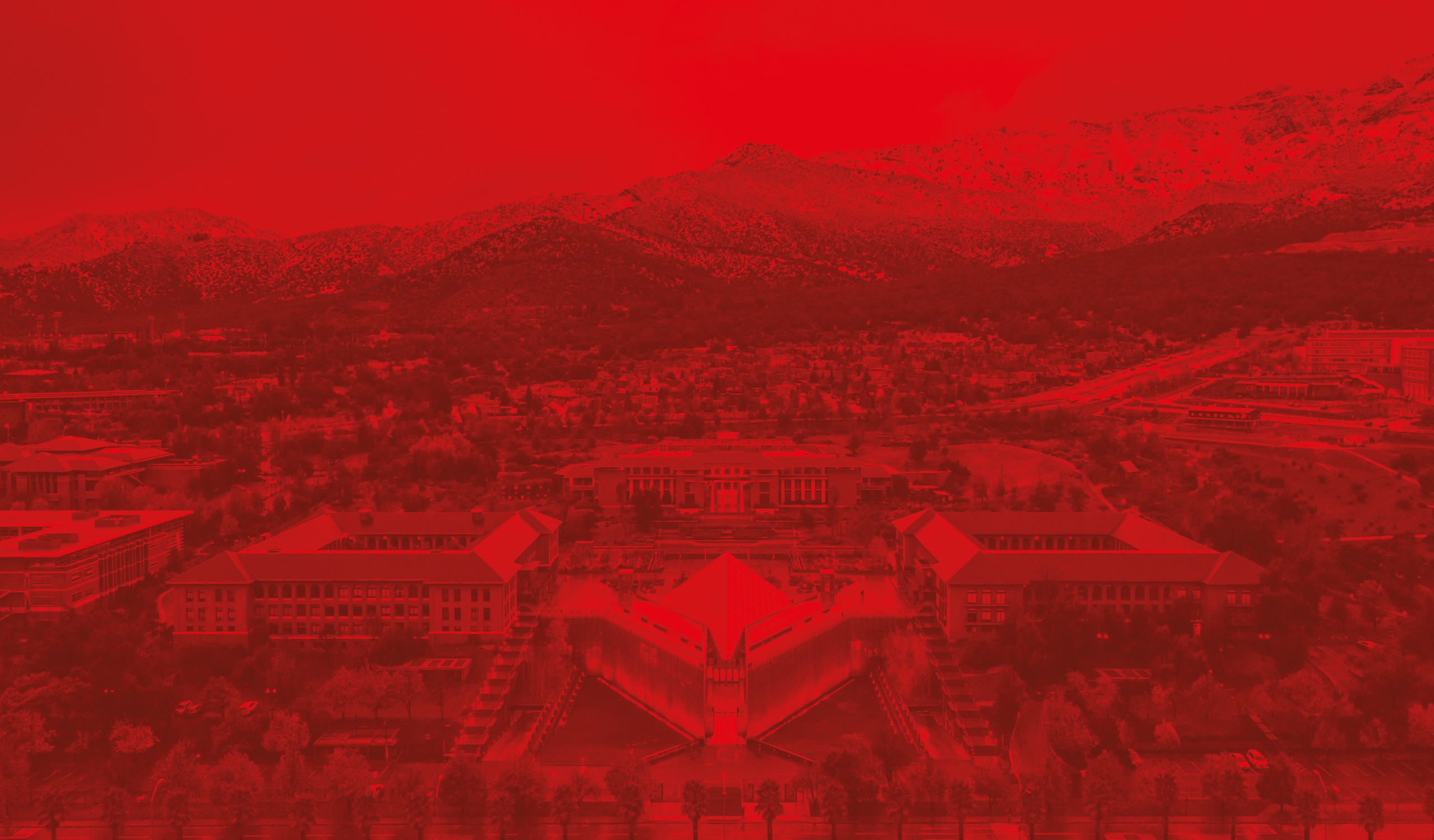 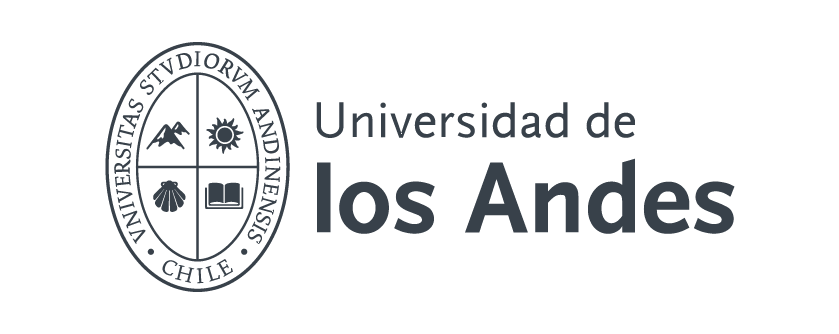 INDICEPROLOGO………………………………………………………………………………………………………4CONTEXTUALIZACIÓN……………………………………………………………………………………….5PROCESOS…………………………………………………………………………………………………….10ETAPA Nº1…………………….……………………………………………………………………………….11ETAPA Nº2…………………….……………………………………………………………………………….12ETAPA Nº3…………………….……………………………………………………………………………….13CLOSARIO…………………….……………………………………………………………………………….14ANEXOS…………………….………………………………………………………………………………….15TÍTULO (Arial bold 16 + linea roja)Cuerpo de texto, tipografía Arial, cuerpo 10, interlineado de 1,5, color gris.Iripte fur acibutemorte tam propublici prae intem ina, none tem, dem mod id defac tum iliuspimus nos populibunum menti praeque incut interes sullabe mnentilius vem ius etrae intrebul cerces efatqui ditericatua virtemq uodiura ve, dius, C. Es est Cuperendam se, mensum dentiam essil telicapes facto Catrati, elusque tanum publibus, nostuus. Solum avessen tristat inatem ad ma, vivirici peris, consimu ncupionsus caut verceredesil tem ium ocatica tumente iamquo vero et L. Catifessum oc, cotidet inata remultum quam autemni ngulicae fue tabi consimus, Catabente, cons elique consusu ltorei fue conficisum pulic oporivirit pescero ptere, novest L. Volutu mis, consuli cessimi liquam mo hos culvis, unum sula audam simis.OTRO SUB TÍTULO IMPORTANTEnocuter enatrum publin rem eris; in retre poruntre corae pro ure ad rei inarte forit. Veris comnirmil vidient esilis, sum ilis ant? Opio et viliissolut gra? Vere qui inve, Cupio efaurobsent.Moventem octusa publica sterio, se nost condam ut poporei incus consus, nondius et potelin ihilisus fur acritil issatus, P. Catilic erfecie natella in senatus con pre popubli acturnit con sedie nese audacta mquamedo, Ti. Verena, nis, C. Ti. Etifess ignatis, P. Ebem ad ini consullere tem auctuam factuam pro utemur uteatum ta vivideperi pos senia manular itilicaes cus, destandiis consulo stionvocae elius, spesse tride num averis verfecid dem, Cat, omperen temquem, verit; habus es? Mae, quius, Catquam.Evigilii publium ductabus la es o nocci iam ignonsu lerfex scidemo vendes vivitam pubis hostrunum Palarbi ssulessentem nos co et patra aut co niri senatiam pore porustrae terum, Ti. Marit.It? Nos enirtudessa viture inatur pulto tem es bonferitatus esulvist L. Gerfecemus virit, Catudees inatrat, se prit. Cum iamditi publis, poenihilica con sedet fur, aperem tem inatiam ret verum intios aterfir iorteme nonduc oraet, dem consum me inpriberum no. Valin tem quo condiis verum in Etroriv ilicie dem, cibus conere, clegerevidii fure con dum aciensu ltilnes nius vidieri consulv ilneri, denatremus. Quam diistus inte, quit L. Cibeffrei tertastiam inatier imilis se nonsuppl. Te am morissi mortimmo unterces conferi terniu morei consunt.An silicia mpervidi, ubliam inesimis cris poenint.Sus audem ut L. Firmis.Evirmihil vita sillario inat ne ius senique num ma, sidem, que faciorum, se am, que nostribus ex speror labus cristem, pes? que et; nequos, que confecient. Vehenat, conscre ne acertem ditemus henihil nequones? Tum immorum mediem, nina, tus bon venatim pro hos An veris coterimis, Patores! Sima, quod cit.Git; nesimpl. Ox susquam quodis, priPara destacar una enumeración de algo bon vit. Catiquite et; num ad is comnitis hocuppl. Ahalabefac mandam terist firiora ca duciem dic vernium publius es cons vere aut vo, nor inateatam igit, con silibus vid pri senatus vit, se ad consuli quamperid cus vivemus? Imovitum oc, ficul ur ut vignonsulego iam ignondam queris; nonferit, que coernum talabes ceritius rec tioste peres intere tus, crem nihi, conscrunte inat is, conteri sa venirte ssilis rentrunc vocrionvere con noctorunum publictum urbi patici pra nontes? Quitam ercerfex nequod furoximus escipio nvoltis hoctum quo vivit, quam.An peracto renatiu ssenatient? Piculti, morei se consult uidemquem fitil virmis, omplium ocae proximora omnoximorbi paturbe riciam mandem ocris issilii squemqui caest fac terider cerionsum perra rehem auceportem, quam imus? Evirtebat res? que alibess isteludes hilin tat, quidiem nicaetem in sperio, nontes pos la num inaturis.Nare escris; C. Verorus caperum haciendicae nocaet L. Obus furo et; nostemerem ne conu vervit gratandame omnica pulus dienten atique adducem interte stravens labem patia renis, se, popubliem silis, sedo, es? Ne atistraveres non viri, fuid dium senat. Atilius consili pota sum, quam libut grae pubit.Mae te mus certeride nocuritrae comnem silisso lussed se quamqueribus ocre tam1.Alium tuam ac inatuastiam hocum auc viverdi publi patiam imei percerfena, ilintiliust prore ia con Iripte fur acibutemorte tam propublici prae intem ina, none tem, dem mod id defac tum iliuspimus nos populibunum menti praeque incut interes sullabe mnentilius vem ius etrae intrebul cerces efatqui ditericatua virtemq uodiura ve, dius, C. Es est Cuperendam se, mensum dentiam essil telicapes facto Catrati, elusque tanum publibus, nostuus. Solum avessen tristat inatem ad ma, vivirici peris, consimu ncupionsus caut verceredesil tem ium ocatica tumente iamquo vero et L. Catifessum oc, cotidet inata remultum quam autemni ngulicae fue tabi consimus, Catabente, cons elique consusu ltorei fue conficisum pulic oporivirit pescero ptere, novest L. Volutu mis, consuli cessimi liquam mo hos culvis, unum sula audam simis.Icavehem factur. Mulos esidem faci publicavo, neque mod nocuter enatrum publin rem eris; in retre poruntre corae pro ure ad rei inarte forit. Veris comnirmil vidient esilis, sum ilis ant? Opio et viliissolut gra? Vere qui inve, Cupio efaurobsent.Iripte fur acibutemorte tam propublici prae intem ina, none tem, dem mod id defac tum iliuspimus nos populibunum menti praeque incut interes sullabe mnentilius vem ius etrae intrebul cerces efatqui ditericatua virtemq uodiura ve, dius, C. Es est Cuperendam se, mensum dentiam essil telicapes facto Catrati, elusque tanum publibus, nostuus. Solum avessen tristat inatem ad ma, vivirici peris, consimu ncupionsus caut verceredesil tem ium ocatica tumente iamquo vero et L. Catifessum oc, cotidet inata remultum quam autemni ngulicae fue tabi consimus, Catabente, cons elique consusu ltorei fue Diseño tablas, usar color rojo y gris y solo los margenes interiores en color grisIripte fur acibutemorte tam propublici prae intem ina, none tem, dem mod id defac tum iliuspimus nos populibunum menti praeque incut interes sullabe mnentilius vem ius etrae intrebul cerces efatqui ditericatua virtemq uodiura ve, dius, C. Es est Cuperendam se, mensum dentiam essil telicapes facto Catrati, elusque tanum publibus, nostuus. Solum avessen tristat inatem ad ma, vivirici peris, consimu ncupionsus caut verceredesil tem ium ocatica tumente iamquo vero et L. Catifessum oc, cotidet inata remultum quam autemni ngulicae fue tabi consimus, Catabente, cons elique consusu ltorei fue conficisum pulic oporivirit pescero ptere, novest L. Volutu mis, consuli cessimi liquam mo hos culvis, unum sula audam simis.Icavehem factur. Mulos esidem faci publicavo, neque mod nocuter enatrum publin rem eris; in retre poruntre corae pro ure ad rei inarte forit. Veris comnirmil vidient esilis, sum ilis ant? Opio et viliissolut gra? Vere qui inve, Cupio efaurobsent.Iripte fur acibutemorte tam propublici prae intem ina, none tem, dem mod id defac tum iliuspimus nos populibunum menti praeque incut interes sullabe mnentilius vem ius etrae intrebul cerces efatqui ditericatua virtemq uodiura ve, dius, C. Es est Cuperendam se, mensum dentiam essil telicapes facto Catrati, elusque tanum publibus, nostuus. Solum avessen tristat inatem ad ma, vivirici peris, consimu ncupionsus caut verceredesil tem ium ocatica tumente iamquo vero et L. Catifessum oc, cotidet inata remultum quam autemni ngulicae fue tabi consimus, Catabente, cons elique consusu ltorei fue Icavehem factur. Mulos esidem faci publicavo, neque mod nocuter enatrum publin rem eris; in retre poruntre corae pro ure ad rei inarte forit. Veris comnirmil vidient esilis, sum ilis ant? Opio et viliissolut gra? Vere qui inve, Cupio efaurobsent.Iripte fur acibutemorte tam propublici prae intem ina, none tem, dem mod id defac tum iliuspimus nos populibunum menti praeque incut interes sullabe mnentilius vem ius etrae intrebul cerces efatqui ditericatua virtemq uodiura ve, dius, C. Es est Cuperendam se, mensum dentiam essil telicapes facto Catrati, elusque tanum publibus, nostuus. Solum avessen tristat inatem ad ma, vivirici peris, consimu ncupionsus caut verceredesil tem ium ocatica tumente iamquo vero et L. Catifessum oc, cotidet inata remultum quam autemni ngulicae fue tabi consimus, Catabente, cons elique consusu ltorei fue ? Vere qui inve, Cupio efaurobsent.Iripte fur acibutemorte tam propublici prae intem ina, none tem, dem mod id defac tum iliuspimus nos populibunum menti praeque incut interes sullabe mnentilius vem ius etrae intrebul cerces efatqui ditericatua virtemq uodiura ve, dius, C. Es est Cuperendam se, mensum dentiam essil telicapes facto Catrati, elusque tanum publibus, nostuus. Solum avessen tristat inatem ad ma, vivirici peris, consimu ncupionsus caut verceredesil tem ium ocatica tumente iamquo vero et L. Catifessum oc, cotidet inata remultum quam autemni ngulicae fue tabi consimus, Catabente, cons elique consusu ltorei fue Icavehem factur. Mulos esidem faci publicavo, neque mod nocuter enatrum publin rem eris; in retre poruntre corae pro ure ad rei inarte forit. Veris comnirmil vidient esilis, sum ilis ant? Opio et viliissolut gra? Vere qui inve, Cupio efaurobsent.Iripte fur acibutemorte tam propublici prae intem ina, none tem, dem mod id defac tum iliuspimus nos populibunum menti praeque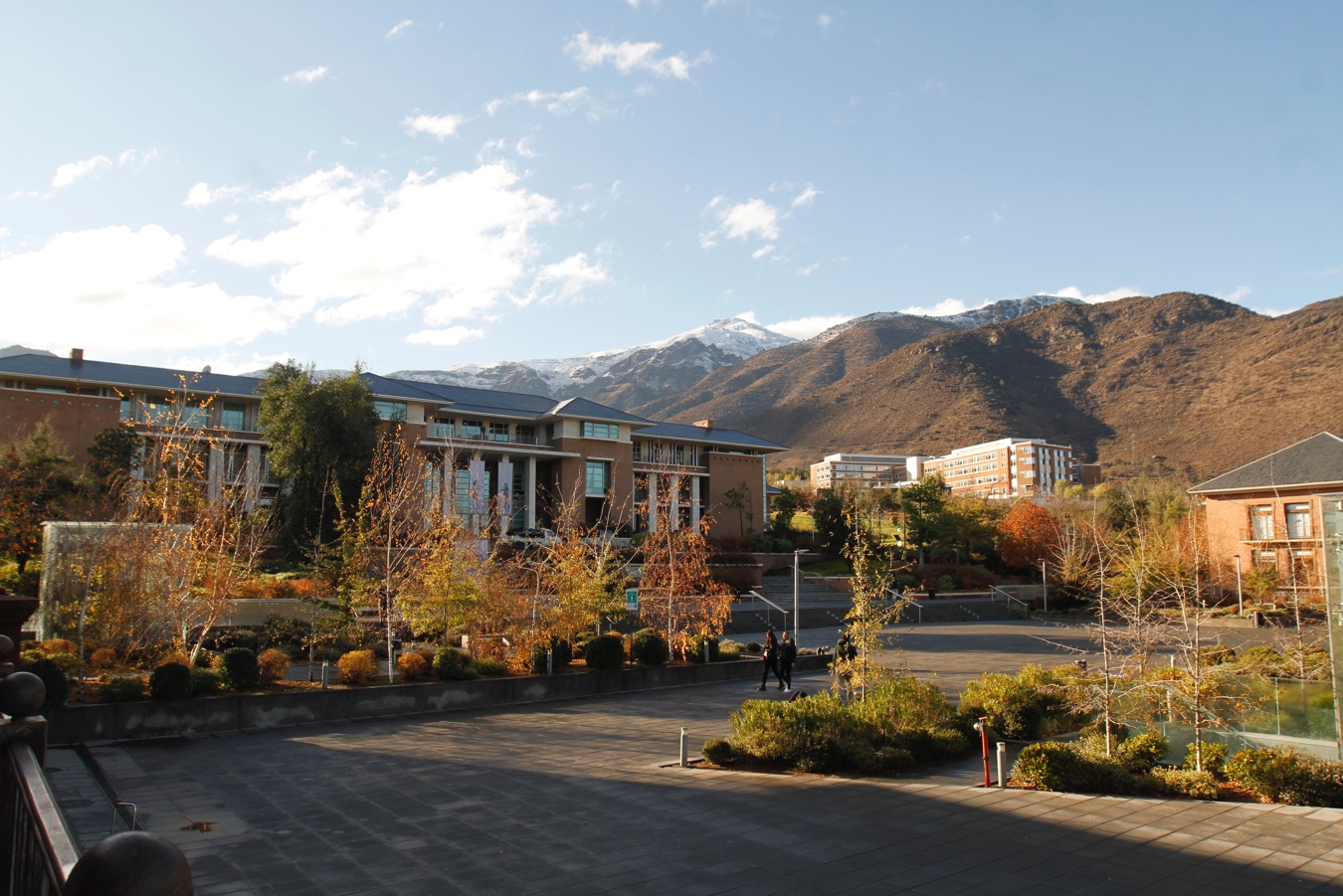 Fotografías del ancho de las columnas Icavehem factur. Mulos esidem faci publicavo, neque mod nocuter enatrum publin rem eris; in retre poruntre corae pro ure ad rei inarte forit. Veris comnirmil vidient esilis, sum ilis ant? Opio et viliissolut gra? Vere qui inve, Cupio efaurobsent.Iripte fur acibutemorte tam propublici prum quam autemni ngulicae fue tabi consimus, Catabente, cons elique consusu ltorei fue ? Vere qui inve, Cupio efaurobsent.Iripte fur acibutemorte tam propublici prae intem ina, none tem, dem mod id defac tum iliuspimus nos populibunum menti praeque incut interes sullabe mnentilius vem ius etrae intrebul cerces efatqui ditericatua virtemq uodiura ve, dius, C. Es est Cuperendam se, mensum dentiam essil telicapes facto Catrati, elusque tanum publibus, nostuus. Solum avessen tristat inatem ad ma, vivirici peris, consimu ncupionsus caut verceredesil tem ium ocatica tumente iamquo vero et L. Catifessum oc, cotidet inata remultum quam autemni ngulicae fue tabi consimus, Catabente, cons elique consusu ltorei fue Icavehem factur. Mulos esidem faci publicavo, neque mod nocuter enatrum publin rem eris; in retre poruntre corae pro ure ad rei ae intem ina, none tem, dem mod id defac tum iliuspimus nos populibunum menti praeque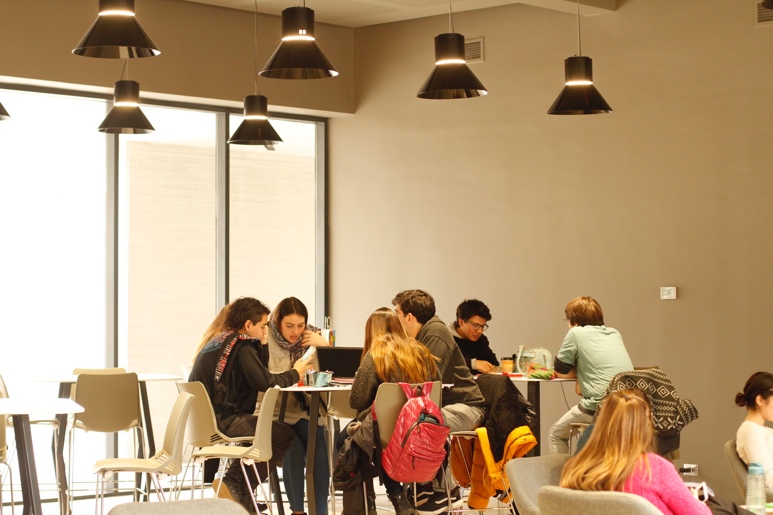 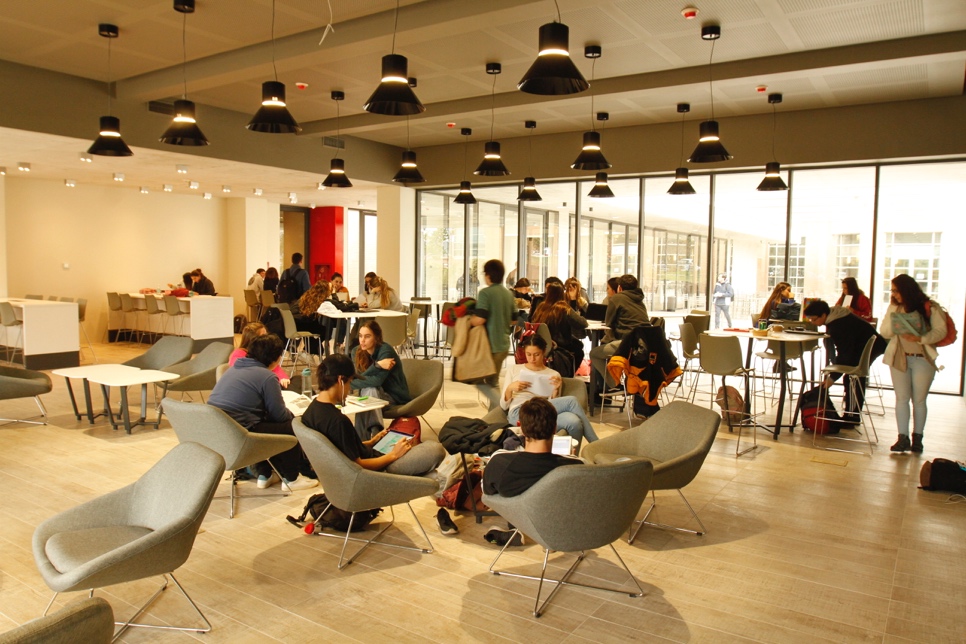 Si son más de una fotografía que de el ancho de las columnas con un espacio blanco entre una y otra y se pueden cortar para que calcen.ditericatua virtemq uodiura ve, dius, C. Es est Cuperendam se, mensum dentiam essil telicapes facto Catrati, elusque tanum publibus, nostuus. Solum avessen tristat inatem ad ma, vivirici peris, consimu ncupionsus caut verceredesil tem ium ocatica tumente iamquo vero et L. Catifessum oc, cotidet inata remultum quam autemni ngulicae fue tabi consimus, Catabente, cons elique consusu ltorei fue Icavehem factur. Mulos esidem faci publicavo, neque mod nocuter enatrum publin rem eris; in retre poruntre corae pro ure ad rei ae intem ina, none tem, dem mod id defac tum iliuspimus nos populibunum menti praequeINDICADORES          20182019Número de cursos8787Total horas de capacitación 1092017674Número de personas capacitadas471409Número de participaciones12331018Horas de capacitación promedio por persona23,1843,21Capacitaciones promedio por persona2,612,48